Предлагаемый ПРОЕКТ НОВОго исследуемого вопроса МСЭ-R [RSTT]Исследования, связанные с дальнейшим развитием RSTTАссамблея радиосвязи МСЭ,учитывая,a)	что системы железнодорожного транспорта все шире используются и развиваются;b)	что системы железнодорожной радиосвязи между поездом и путевыми устройствами (RSTT) имеют первостепенное значение для обеспечения более качественного управления железнодорожным сообщением, безопасности пассажиров и повышения безопасности движения поездов;c)	что многие администрации хотят обеспечить эксплуатационную совместимость RSTT, как для национальных, так и для трансграничных операций;d)	что некоторые национальные и международные железнодорожные организации и организации по разработке стандартов изучают новые технологии для систем железнодорожной радиосвязи;e)	что существует необходимость в интеграции разных технологий в системы железнодорожных поездов и путевых устройств с целью содействия выполнению различных функций, например передаче диспетчерских команд, оперативному управлению и передаче данных, чтобы удовлетворить также потребности в сфере высокоскоростного железнодорожного транспорта;f)	что продолжающаяся разработка новых технологий может обслуживать, поддерживать или дополнять RSTT;g)	что администрации могут предъявлять различные требования к железнодорожному движению, в зависимости от национальных потребностей, потребностей в спектре, политических задач и эксплуатационной среды;h)	что сотрудничество между администрациями и железнодорожными организациями будет способствовать более высоким уровням согласования спектра;i)	что использование согласованных полос частот позволит администрациям воспользоваться преимуществами согласования, продолжая при этом удовлетворять потребности национального планирования;j)	что международные стандарты и согласованный частотный спектр будут способствовать развертыванию RSTT во всем мире и обеспечат экономию масштаба при осуществлении железнодорожных перевозок; k)	долговременную потребность в разработке согласованных на региональном уровне планов размещения частот в целях внедрения RSTT;l)	что подлежащие согласованию полосы частот распределены различным службам согласно соответствующим положениям Регламента радиосвязи, в частности подвижной службе на первичной основе,признаваяa)	незавершенную работу над проектом новой Рекомендации МСЭ-R M.[RSTT.FRQ];b)	уже имеющиеся результаты исследований, содержащиеся в Рекомендациях МСЭ-R и/или Отчетах МСЭ-R, в зависимости от случая, например:	Отчет МСЭ-R M.2418 – Описание систем железнодорожной радиосвязи между поездом и путевыми устройствами (RSTT);	Отчет МСЭ-R M.2442 – Текущее и будущее использование систем железнодорожной радиосвязи между поездом и путевыми устройствами,решает, что необходимо изучить следующие Вопросы:1	Каковы имеющиеся и будущие технологии для обеспечения как можно более эффективного и гибкого использования спектра RSTT?2	Какова возможность работы применений четырех категорий RSTT в конкретных полосах частот?3	Каковы возможные решения по согласованию на всемирной/региональной основе полос частот для RSTT, ориентированные на полосы частот, которые уже распределены подвижной службе на первичной основе?4	Каковы связанные с этим требования совместимости при использовании четырех категорий RSTT,далее решает,1	что результаты вышеуказанных исследований следует включить в Рекомендацию(и) и/или Отчет(ы);2	что вышеуказанные исследования следует завершить к 2023 году.Категория: S2______________Ассамблея радиосвязи (АР-19)Шарм-эль-Шейх, Египет, 21–25 октября 2019 г.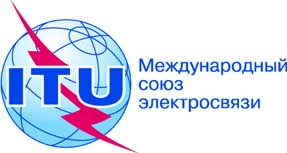 КОМИТЕТ 4Документ RA19/PLEN/48-RКОМИТЕТ 423 октября 2019 годаКОМИТЕТ 4Оригинал: английский